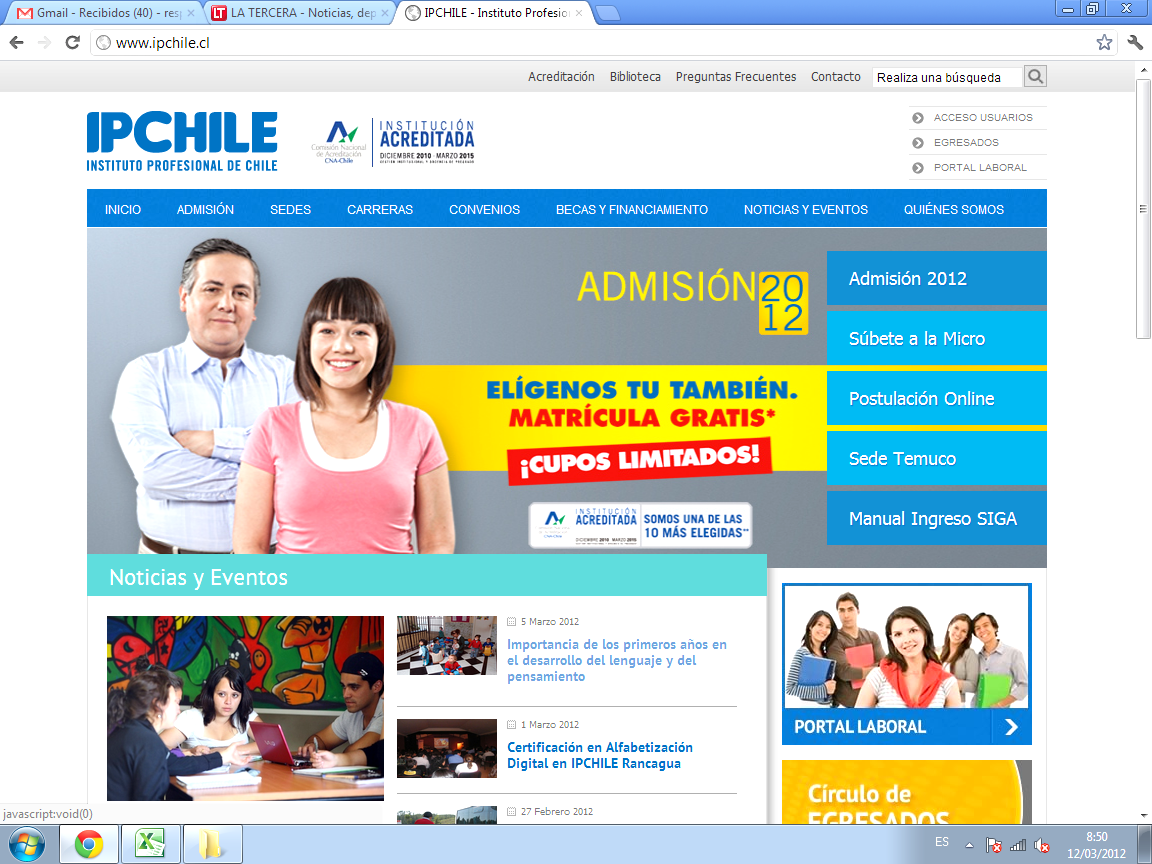 INFORME DE REEVALUACIONIDENTIFICACIÓNNombreCursoFecha de revaluaciónResponsable de la revaluaciónHIPÓTESIS DIAGNÓSTICAIntegrar la hipótesis diagnóstica que se propuso en su informe de estudio de caso.AMBITOS DE INTERVENCIÓNEn esta sección se detallan las áreas que fueron intervenidas por el/la estudiante en su proceso de práctica, en virtud del diagnostico, la planificación correspondiente y las adecuaciones curriculares.Se deben exponer los objetivos a trabajar por cada área, por lo tanto se incluyen solo las dificultades que el estudiante presentó al momento del diagnóstico.MODO DE EVALUACIÓNIncluir una pauta de evaluación con indicadores y valoraciones de logro. Para llegar a consolidar la pauta se debe antes, haber aplicado un instrumento preparado por el estudiante en práctica, el que se debe adjuntar a este informe y estar en directa concordancia con los objetivos y ámbitos evaluados.CONCLUSIONESRealizar un juicio crítico sobre el proceso de intervención realizado con los estudiantes, donde se destaquen las fortalezas y debilidades tanto del interventor, como del estudiante intervenido. Posterior a esto, entregar sugerencias de mejora para su desarrollo profesional en el área de atención a la diversidad.Pauta de corrección del informeDescriptorPuntajeIdentificación5Hipótesis diagnóstica5Ámbitos de intervención20Pauta de evaluación10Instrumento de revaluación aplicado y corregido15Detalle de fortalezas y debilidades10Sugerencias10Total75